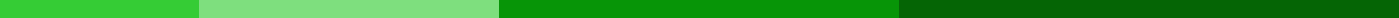 Biology Field Trip ReportSchool Name: Green Valley High School
Date of Field Trip: May 12, 2024
Location: Green Valley Nature Reserve
Course: AP Biology
Teacher: Mrs. Linda Parker
Number of Students: 28Objectives of the Field Trip:The main objectives of this field trip were to:Provide students with a hands-on learning experience in an ecological setting.Enhance students' understanding of biodiversity, ecosystems, and environmental conservation.Apply classroom knowledge to real-world observations and field research.Summary of Activities:The field trip to Green Valley Nature Reserve included a variety of educational activities and explorations. Highlights of the trip included:Welcome and Orientation:The nature reserve’s guide provided an overview of the reserve, its significance, and safety guidelines.Students were divided into small groups, each supervised by a chaperone.Guided Nature Walk:Flora and Fauna Identification: Students identified various plant species, insects, birds, and other wildlife.Habitat Exploration: Examination of different habitats within the reserve, including wetlands, forests, and grasslands.Ecosystem Study:Water Quality Testing: Students conducted tests on water samples from the reserve’s pond to measure pH, turbidity, and dissolved oxygen levels.Soil Sampling: Collection and analysis of soil samples to study composition and microorganism presence.Biodiversity Assessment:Transect and Quadrat Sampling: Techniques used to estimate species diversity and abundance in different areas of the reserve.Species Observation: Recording and analyzing the behavior and interactions of various species.Conservation Workshop:Discussion on Conservation Practices: Presentation by the reserve staff on the importance of conservation and the efforts being made to protect local ecosystems.Interactive Session: Students participated in a discussion on how they can contribute to conservation efforts.Lunch Break:Students enjoyed a picnic lunch in a designated area of the reserve.Reflection and Q&A Session:Students shared their observations and findings, followed by a Q&A session with the reserve’s guide and biology teacher.Learning Outcomes:The field trip successfully met its objectives. Key learning outcomes included:Enhanced understanding of biodiversity and ecosystem dynamics through direct observation and hands-on activities.Increased student engagement and interest in environmental science and conservation.Improved practical skills in field research techniques and data analysis.Student Feedback:Students provided positive feedback about the field trip, particularly enjoying the hands-on activities and the opportunity to observe wildlife in their natural habitat. They expressed a greater appreciation for environmental conservation and a desire to participate in similar activities in the future.Recommendations:Future Field Trips: Plan additional trips to other ecological sites and reserves to provide students with a diverse range of environmental experiences.Pre-Trip Preparation: Assign pre-trip readings and activities to ensure students are well-prepared and informed about the topics they will explore.Post-Trip Activities: Implement follow-up assignments, such as field reports or presentations, to reinforce the learning experience and encourage further research.Conclusion:The field trip to Green Valley Nature Reserve was an enriching educational experience for the AP Biology students. It successfully achieved its objectives of enhancing scientific understanding and fostering a connection between classroom learning and real-world ecology. Future trips of this nature are highly recommended to continue providing students with valuable educational opportunities.Submitted by:
Mrs. Linda Parker
AP Biology Teacher
Green Valley High SchoolDate: May 18, 2024